Topic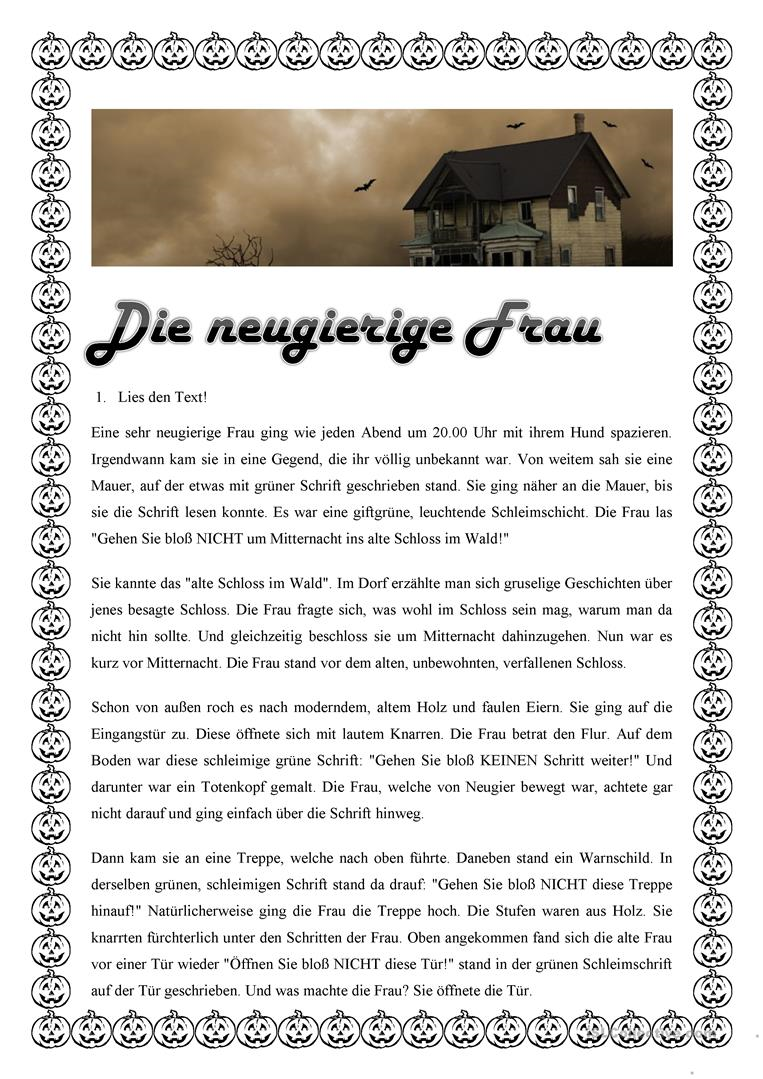 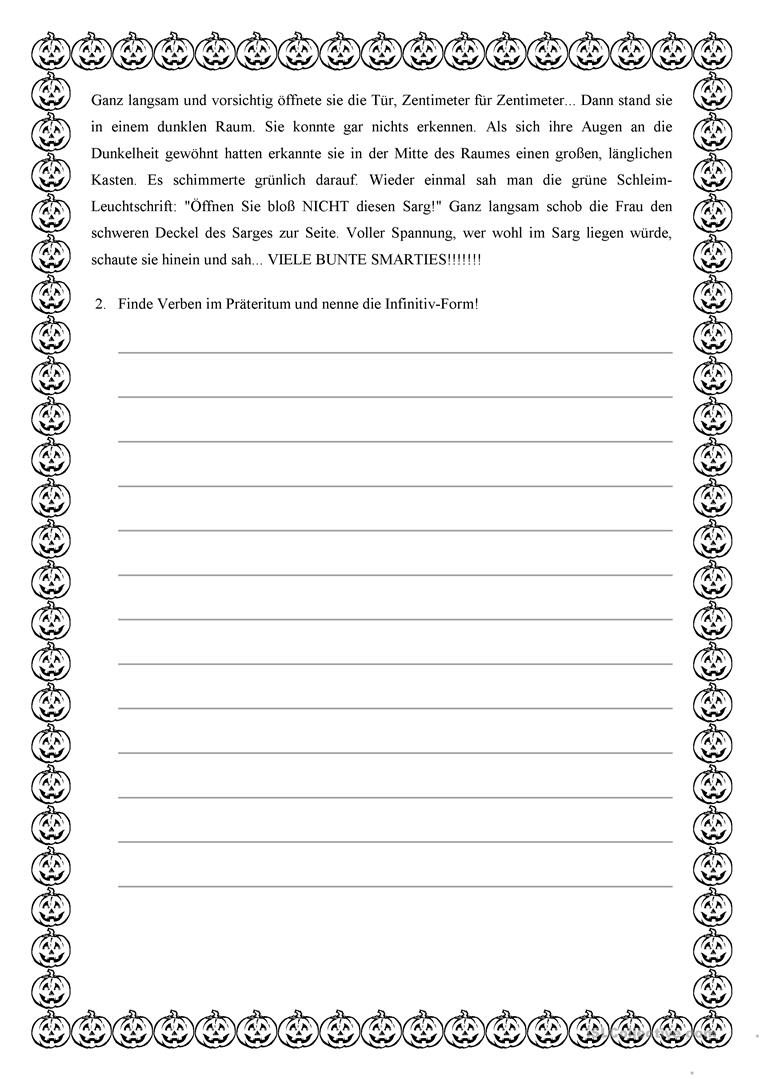 